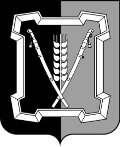 СОВЕТ  КУРСКОГО  МУНИЦИПАЛЬНОГО  ОКРУГАСТАВРОПОЛЬСКОГО КРАЯРЕШЕНИЕ10  декабря 2020 г. 	               ст-ца Курская 		   	                     № 101О внесении изменений в решение Думы Ростовановского сельсовета Курского района Ставропольского края от 25 ноября 2019 года № 245 «О бюджете Ростовановского сельсовета Курского района Ставропольского края на 2020 год»	В соответствии с Федеральным законом от 06 октября 2003 г. № 131-ФЗ «Об общих принципах организации местного самоуправления в Российской Федерации», Законом Ставропольского края от 31 января 2020 г. № 9-кз «О преобразовании муниципальных образований, входящих в состав Курского муниципального района Ставропольского края, и об организации местного самоуправления на территории Курского района Ставропольского края», на основании решения  Совета Курского муниципального округа Ставропольского края от 30 сентября 2020 г. № 8 «О вопросах правопре-емства»,Совет Курского муниципального округа Ставропольского края РЕШИЛ:1. Внести изменения в решение Думы Ростовановского сельсовета Курского района Ставропольского края от 25 ноября 2019 года № 245 «О бюджете Ростовановского сельсовета Курского района Ставропольского края на 2020 год», следующие изменения:1.1 Приложения № 4, № 5, № 6, № 7 к решению Думы изложить в редакции согласно приложениям № 1 - № 4 к настоящему решению.2. Настоящее решение вступает в силу со дня его официального опубликования (обнародования).Приложение № 1к решению Совета Курского муниципального округа Ставропольского краяот 10 декабря 2020 г. № 101 Приложение № 4                                                                         к решению Думы Ростовановского сельсовета Курского района                                                                 Ставропольского края от 25 ноября 2019 года № 245Распределениедоходов местного бюджета в соответствии с классификацией доходов бюджетов на 2020 год  (тыс.рублей)Приложение № 2к решению Совета Курского муниципального округа Ставропольского краяот 10 декабря 2020 г. № 101 Приложение № 5                                                                         к решению Думы Ростовановского сельсовета Курского района                                                                 Ставропольского края от 25 ноября 2019 года № 245Распределениебюджетных ассигнований по главным распорядителям средств местного бюджета, разделам (РЗ), подразделам (ПР), целевым статьям (муниципальным программам и непрограммным направлениям деятельности) (ЦСР) и группам видов расходов (ВР) классификации расходов бюджетов в ведомственной структуре расходов местного бюджета на 2020 год (тыс. рублей)Приложение № 3к решению Совета Курского муниципального округа Ставропольского краяот 10 декабря 2020 г. № 101 Приложение № 6                                                                         к решению Думы Ростовановского сельсовета Курского района                                                                 Ставропольского края от 25 ноября 2019 года № 245Распределениебюджетных ассигнований по целевым статьям (муниципальным программам и непрограммным направлениям деятельности) (ЦСР) и группам видов расходов (ВР) классификации расходов местного бюджета на 2020 год(тыс. рублей)Приложение № 4к решению Совета Курского муниципального округа Ставропольского краяот 10 декабря 2020 г. № 101 Приложение № 7                                                                         к решению Думы Ростовановского сельсовета Курского района                                                                 Ставропольского края   от 25 ноября 2019 года № 245Распределениебюджетных ассигнований по разделам (РЗ) и подразделам (ПР) классификации расходов местного бюджета на 2020 годПредседатель Совета Курскогомуниципального округа Ставропольского края                                                А.И. Вощанов Глава Курского  муниципального округа  Ставропольского края                                                                            С.И. Калашников                                                            Код бюджетной классификации Российской ФедерацииНаименование доходовСумма123000 1 00  00000 00 0000 000Налоговые и неналоговые доходы5538,95000 1 01 00000 00 0000 000НАЛОГИ НА ПРИБЫЛЬ, ДОХОДЫ955,90000 1 01 02000 01 0000 110Налоги на доходы физических лиц955,90000 1 01 02010 01 0000 110Налог на доходы физических лиц с доходов, источником которых является налоговый агент, за исключением доходов, в отношении которых исчисление и уплата налога осуществляются в соответствии со статьями 227, 2271 и 228 Налогового кодекса Российской Федерации 955,90000 1 03  00000 00 0000 000Налоги на  товары (работы, услуги) ,реализуемые на территории Российской Федерации1 974,85000 1 03 02000 01 0000 110Акцизы по подакцизным товарам (продукции), производимым на территории Российской Федерации1 974,85000 1 03 02231 01 0000 110Доходы от уплаты акцизов на дизельное топливо, подлежащие распределению между бюджетами субъектов Российской Федерации и местными бюджетами с учетом установленных дифференцированных нормативов отчислений в местные бюджеты (по нормативам, установленным Федеральным законом о федеральном бюджете в целях формирования дорожных фондов субъектов Российской Федерации)894,01000 1 03 02241 01 0000 110Доходы от уплаты акцизов на моторные масла для дизельных и (или) карбюраторных (инжекторных) двигателей, подлежащие распределению между бюджетами субъектов Российской Федерации и местными бюджетами с учетом установленных дифференцированных нормативов отчислений в местные бюджеты (по нормативам, установленным Федеральным законом о федеральном бюджете в целях формирования дорожных фондов субъектов Российской Федерации)6,72000 1 03 02251 01 0000 110Доходы от уплаты акцизов на автомобильный бензин, подлежащие распределению между бюджетами субъектов Российской Федерации и местными бюджетами с учетом установленных дифференцированных нормативов отчислений в местные бюджеты (по нормативам, установленным Федеральным законом о федеральном бюджете в целях формирования дорожных фондов субъектов Российской Федерации)1 225,20000 1 03 02261 01 0000 110Доходы от уплаты акцизов на прямогонный бензин, подлежащие распределению между бюджетами субъектов Российской Федерации и местными бюджетами с учетом установленных дифференцированных нормативов отчислений в местные бюджеты (по нормативам, установленным Федеральным законом о федеральном бюджете в целях формирования дорожных фондов субъектов Российской Федерации)-151,08000 1  05  00000 00 0000 000НАЛОГИ НА СОВОКУПНЫЙ ДОХОД428,33000 1  05  03000 01 0000 110Единый сельскохозяйственный налог428,33000 1  05  03010 01 0000 110Единый сельскохозяйственный налог428,33000 1  06  00000 00 0000 000НАЛОГИ НА ИМУЩЕСТВО2 059,40000 1  06  01000 00 0000 110Налог на имущество физических лиц296,69000 1  06  01030 10 0000 110Налог на имущество физических лиц, взимаемый по ставкам, применяемым к объектам налогообложения, расположенным в границах сельских поселений296,69000 1 06 06000 00 0000 110Земельный налог1762,71000 1 06 06030 00 0000 110Земельный налог с организаций584,10000 1 06 06033 10 0000 110Земельный налог с организаций, обладающих земельным участком, расположенным в границах сельских поселений584,10000 1 06 06040 00 0000 110Земельный налог с физических лиц1 178,61000 1 06 06043 10 0000 110Земельный налог с физических лиц, обладающих земельным участком, расположенным в границах сельских поселений1178,61НЕНАЛОГОВЫЕ ДОХОДЫ120,47000 1  11 00000 00 0000 000ДОХОДЫ ОТ ИСПОЛЬЗОВАНИЯ ИМУЩЕСТВА, НАХОДЯЩЕГОСЯ В ГОСУДАРСТВЕННОЙ И МУНИЦИПАЛЬНОЙ СОБСТВЕННОСТИ120,47000 1 11 05000 00 0000 120Доходы, получаемые в виде арендной либо иной платы за передачу в возмездное пользование государственного и муниципального имущества (за исключением имущества бюджетных и автономных учреждений, а также имущества государственных и муниципальных унитарных предприятий, в том числе казенных)120,47000 1 11 05025 10 0000 120Доходы, получаемые в виде арендной платы, а также средства от продажи права на заключение договоров аренды за земли, находящиеся в собственности сельских поселений (за исключением земельных участков муниципальных бюджетных и автономных учреждений)0,47000 1 11 05035 10 0000 120Доходы от сдачи в аренду имущества, находящегося в оперативном управлении органов управления сельских поселений и созданных ими учреждений (за исключением имущества муниципальных бюджетных и автономных учреждений)120,00000 2  00  00000 00 0000 000БЕЗВОЗМЕЗДНЫЕ ПОСТУПЛЕНИЯ19 679,89000 2  02  00000 00 0000 000БЕЗВОЗМЕЗДНЫЕ ПОСТУПЛЕНИЯ ОТ ДРУГИХ БЮДЖЕТОВ БЮДЖЕТНОЙ СИСТЕМЫ РОССИЙСКОЙ ФЕДЕРАЦИИ19 679,89000 2 02 10000 00 0000 150Дотации бюджетам бюджетной системы Российской Федерации5 356,22000 2 02  15001 00 0000 150Дотации бюджетам на выравнивание бюджетной обеспеченности из бюджета субъекта Российской Федерации17,70000 2 02  15001 10 0000 150Дотации бюджетам сельских поселений на выравнивание бюджетной обеспеченности из бюджета субъекта Российской Федерации17,70000 2 02 15002 00 0000 150Дотация бюджетам на поддержку мер по обеспечению сбалансированности бюджетов 1 488,45000 2 02 15002 10 0000 150Дотация бюджетам сельских поселений на поддержку мер по обеспечению сбалансированности бюджетов1 488,45000 2 02  16001 00 0000 150Дотации бюджетам на выравнивание бюджетной обеспеченности из бюджетов муниципальных районов5 308,53000 2 02  16001 10 0000 150Дотации бюджетам на выравнивание бюджетной обеспеченности из бюджетов муниципальных районов5 308,53000 2 02 29999 00 0000 150Прочие субсидии 7 864,29000 2 02 29999 10 0000 150Прочие субсидии бюджетам сельских поселений6 248,34000 2 02 29999 10 1170 150Прочие субсидии бюджетам сельских поселений (обеспечение жильем молодых семей)6 248,34000 2 02 25497 10 0000 150 Субсидии бюджетам сельских поселений на реализацию мероприятий по обеспечению жильем молодых семей1615,95000 2  02  35000 00 0000 150Субвенции бюджетам  бюджетной системы Российской Федерации232,98000 2 02 35118 00 0000 150Субвенции бюджетам на осуществление первичного воинского учета на территориях, где отсутствуют военные комиссариаты232,98000 2 02 35118 10 0000 150Субвенции бюджетам сельских поселений на осуществление первичного воинского учета на территориях, где отсутствуют военные комиссариаты232,98000 2 02 49999 00 0000 000Иные межбюджетные трансферты, передаваемые бюджетам630,45000 2 02 49999 10 0000 000Прочие межбюджетные трансферты, передаваемые бюджетам сельских поселений из бюджетов муниципальных районов  на осуществление части полномочий по вопросам местного значения в соответствии с заключенными соглашениями435,89000 2 02 49999 100000 150Прочие межбюджетные трансферты, передаваемые бюджетам сельских поселений из бюджетов муниципальных районов  на осуществление части полномочий по вопросам местного значения в соответствии с заключенными соглашениями435,89000 2 02 49999 101159 150Прочие межбюджетные трансферты, передаваемые бюджетам (проведение в 2020 году мероприятий по преобразованию муниципальных образований Ставропольского края)194,568 50 00000 00 0000 000ВСЕГО21 081,34НаименованиеГЛРЗПРЦСРВРСумма1234567Всего расходы26399,53Администрация Ростовановского сельсовета201----26399,53Общегосударственные вопросы20101---5155,55Функционирование Правительства Российской Федерации, высших исполнительных органов государственной власти субъектов Российской Федерации, местных администраций2010104--4 397,19Обеспечение деятельности администрации Курского муниципального района Ставропольского края и администраций поселений Курского района Ставропольского края201010451 0 00 00000-4 397,19Не программные расходы в рамках обеспечения деятельности администрации Курского муниципального района Ставропольского края и администраций поселений Курского района Ставропольского края201010451 1 00 00000-3 548,46Расходы на обеспечение функций органов местного самоуправления Курского района  Ставропольского края201010451 1 00 10010-727,41Расходы на выплаты персоналу государственных (муниципальных) органов201010451 1 00 10010120111,86Иные закупки товаров, работ и услуг для обеспечения государственных (муниципальных) нужд201010451 1 00 10010240515,55Уплата налогов, сборов и иных платежей201010451 1 00 10010850100,00Расходы на выплаты по оплате труда работников  органов местного самоуправления Курского района  Ставропольского края201010451 1 00 10020-2 821,05Расходы на выплаты персоналу государственных (муниципальных)органов201010451 1 00 100201202 821,05Не программные расходы в рамках обеспечения деятельности главы Курского муниципального района Ставропольского края и глав муниципальных образований Курского района Ставропольского края201010451 2 00 00000-847,81Расходы на обеспечение функций органов  местного самоуправления Курского района Ставропольского края201010451 2 00 10010-41,55Расходы на выплаты персоналу государственных (муниципальных) органов201010451 2 00 1001012041,55Расходы на выплаты по оплате труда работников органов местного самоуправления Курского района Ставропольского края201010451 2 00 10020-806,26Расходы на выплаты персоналу государственных  (муниципальных) органов201010451 2 00 10020120806,26Профилактика и устранение последствий распространения коронавирусной инфекции на территории Курского района Ставропольского края201010451 6 00 22381-0,92Профилактика и устранение последствий распространения коронавирусной инфекции на территории Курского района Ставропольского края201010451 6 00 223812400,92Функционирование законодательных (представительных) органов государственной власти и представительных органов муниципальных образований2010106--36,85Обеспечение деятельности администрации Курского муниципального района Ставропольского края и администраций поселений Курского района Ставропольского края201010651 0 00 00000-36,85Не программные расходы в рамках обеспечения деятельности администрации Курского муниципального района Ставропольского края и администраций поселений Курского района Ставропольского края 201010651 1 00 00000-36,85Межбюджетные трансферты из бюджетов поселений, передаваемые бюджету муниципального района, на осуществление части полномочий по решению вопросов местного значения в соответствии с заключенными соглашениями201010651 1 00 90040-36,85Иные межбюджетные трансферты201010651 1 00 9004054036,85Другие общегосударственные вопросы2010113--721,51Обеспечение деятельности администрации Курского муниципального района Ставропольского края и администраций поселений Курского района Ставропольского края 201011351 0 00 00000-552,60Не программные расходы в рамках реализации государственных (муниципальных) функций, связанных с общегосударственным (муниципальным) управлением201011351 3 00 00000-552,60Расходы на обеспечение функций государственных (муниципальных) органов Ставропольского края201011351 3 00 10040-552,60Иные закупки товаров, работ и услуг для обеспечения государственных (муниципальных) нужд201011351 3 00 10040240552,60Реализация иных функций201011360 0 00 00000-168,91Непрограммные мероприятия201011360 1 00 00000-168,91Проведение мероприятий по реализации Закона Ставропольского края "О преобразовании муниципальных образований, входящих в состав Курского муниципального района Ставропольского края, и об организации местного самоуправления на территории Курского района Ставропольского края" по ликвидируемым органам местного самоуправления Курского муниципального района Ставропольского края201011360 1 00 10090-50,91Социальные выплаты гражданам, кроме публичных нормативных социальных выплат201011360 1 00 1009032050,91Проведение в 2020 году мероприятий по преобразованию муниципальных образований Ставропольского края201011360 1 00 78300-118,01Расходы на выплаты персоналу государственных (муниципальных) органов201011360 1 00 7830012018,65Иные закупки товаров, работ и услуг для обеспечения государственных (муниципальных) нужд201011360 1 00 7830024045,45Социальные выплаты гражданам, кроме публичных нормативных социальных выплат201011360 1 00 7830032050,91Национальная оборона20102---232,98Мобилизационная и вневойсковая подготовка2010203--232,98Обеспечение деятельности администрации Курского муниципального района Ставропольского края и администраций поселений Курского района Ставропольского края201020351 0 00 00000-232,98Не программные расходы в рамках создания условий для эффективного выполнения полномочий органами местного самоуправления муниципального района и муниципальными образованиями поселений Курского района Ставропольского края 201020351 4 00 00000-232,98Осуществление первичного воинского учета на территориях, где отсутствуют военные комиссариаты201020351 4 00 51180-232,98Расходы на выплаты персоналу государственных (муниципальных) органов201020351 4 00 51180120232,98Национальная безопасность и правоохранительная деятельность20103---2,00Другие вопросы в области национальной безопасности и правоохранительной деятельности2010314--2,00Реализация функций, связанных с обеспечением национальной безопасности и правоохранительной деятельности в поселениях Курского района Ставропольского края201031455 0 00 00000-2,00Не программные расходы в рамках реализации функций, связанных с обеспечением национальной безопасности и правоохранительной деятельности в поселениях Курского района Ставропольского края201031455 1 00 00000-2,00Мероприятия по профилактике терроризма, национального и религиозного экстремизма на территории Курского района Ставропольского края201031455 1 00 20260-2,00Иные закупки товаров, работ и услуг для обеспечения государственных (муниципальных) нужд201031455 1 00 202602402,00Национальная экономика20104---6 896,38Дорожное хозяйство (дорожные фонды)2010409--6 460,49Реализация функций, связанных с поддержкой дорожного хозяйства в поселениях Курского района Ставропольского края201040956 0 00 00000-6 460,49Не программные расходы в рамках реализации функций, связанных с поддержкой дорожного хозяйства в поселениях Курского района Ставропольского края 201040956 1 00 00000-6 460,49Мероприятия по содержанию и благоустройству автомобильных дорог общего пользования местного значения201040956 1 00 20220-2 170,80Иные закупки товаров, работ и услуг для обеспечения государственных (муниципальных) нужд201040956 1 00 202202402 170,80Капитальный ремонт и ремонт автомобильных дорог общего пользования населенных пунктов за счет средств местного бюджета201040956 1 00 S6460-4 289,69Иные закупки товаров, работ и услуг для обеспечения государственных (муниципальных) нужд201040956 1 00 S64602404 289,69Другие вопросы в области национальной экономики2010412--435,89Мероприятия на осуществление полномочий по утверждению генеральных планов поселения, правил землепользования и застройки201041251 4 00 20440240435,89Жилищно-коммунальное хозяйство20105---1973,89Благоустройство2010503--1973,89Реализация функций, связанных с благоустройством территорий поселения Курского района Ставропольского края201050358 0 00 00000-1973,89Не программные расходы в рамках реализации функций, связанных с благоустройством территорий поселений Курского района Ставропольского края201050358 1 00 00000-1973,89Мероприятия по уличному освещению территории поселений201050358 1 00 20400-1155,29Иные закупки товаров, работ и услуг для обеспечения государственных (муниципальных) нужд201050358 1 00 204002401155,29Мероприятия по организации и содержанию мест захоронения (кладбищ)201050358 1 00 20410-7,80Иные закупки товаров, работ и услуг для обеспечения государственных (муниципальных) нужд201050358 1 00 204102407,80Прочие мероприятия по благоустройству территории поселений201050358 1 00 20420-810,80Иные закупки товаров, работ и услуг для обеспечения государственных (муниципальных) нужд201050358 1 00 20420240810,80Культура, кинематография20108---3759,93Культура2010801--3759,93Обеспечение деятельности дворцов и домов культуры, других учреждений культуры и средств массовой информации поселения Курского района Ставропольского края201080153 0 00 00000-3783,37Не программные расходы в рамках обеспечения деятельности дворцов и домов культуры, других учреждений культуры и средств массовой информации поселений Курского района Ставропольского края201080153 1 00 00000-3783,37Обеспечение деятельности учреждений (оказание услуг) в сфере культуры и кинематографии201080153 1 00 11250-3 516,69Расходы на выплаты персоналу казенных учреждений201080153 1 00 112501103192,34Иные закупки товаров, работ и услуг для обеспечения государственных (муниципальных) нужд201080153 1 00 11250240322,85Уплата налогов, сборов и иных платежей201080153 1 00 112508501,50Мероприятия по подготовке и проведению празднования 75-й годовщины Победы в Великой Отечественной войне 1941-1945 годов201080153 100 20620-21,75Иные закупки товаров, работ и услуг для обеспечения государственных (муниципальных) нужд201080153 100 2062024021,75Проведение капитального ремонта зданий и сооружений муниципальных учреждений культуры201080153 1 00 S6660-244,93Иные закупки товаров, работ и услуг для обеспечения государственных (муниципальных) нужд201080153 1 00 S6660240244,93Реализация иных функций201080160 0 00 00000-76,55Непрограммные мероприятия201080160 1 00 00000-76,55Проведение в 2020 году мероприятий по преобразованию муниципальных образований Ставропольского края201080160 0 00 78300-76,55Расходы на выплаты персоналу казенных учреждений201080160 0 00 7830011020,51Социальные выплаты гражданам, кроме публичных нормативных социальных выплат201080160 0 00 7830032056,05СОЦИАЛЬНАЯ ПОЛИТИКА20110---8 278,80Охрана семьи и детства2011004--8 278,80Реализация функций, связанных с социальной помощью населению поселений Курского района Ставропольского края201100459 0 00 00000-8 278,80Расходы на выплаты по оплате труда работников органов местного самоуправления Курского района Ставропольского края201100451 1 00 10020-0,6Расходы на выплаты персоналу государственных (муниципальных) органов201100451 1 00 100201200,6Не программные расходы в рамках реализации функций, связанных с социальной помощью населению поселений Курского района Ставропольского края201100459 1 00 00000-8 278,20Предоставление молодым семьям социальных выплат на приобретение (строительство) жилья, нуждающимся в улучшении жилищных условий, имеющим одного или двух детей, а также, не имеющим детей, социальных выплат на приобретение (строительство) жилья за счет средств местного бюджета201100459 1 00 L4970-1 701,00Социальные выплаты гражданам, кроме публичных нормативных социальных выплат201100459 1 00 L49703201 701,00Предоставление молодым семьям, имеющим трех и более детей, социальных выплат на приобретение (строительство) жилья201100459 1 00 S7980-6 577,20Социальные выплаты гражданам, кроме публичных нормативных социальных выплат201100459 1 00 S79803206 577,20НаименованиеЦСРВРСумма1234Всего расходы26399,53Обеспечение деятельности администрации Курского муниципального района Ставропольского края и администраций поселений Курского района Ставропольского края51 0 00 00000-4 397,19Не программные расходы в рамках обеспечения деятельности администрации Курского муниципального района Ставропольского края и администраций поселений Курского района Ставропольского края 51 1 00 00000-3 548,46Расходы на обеспечение функций органов местного самоуправления Курского района  Ставропольского края51 1 00 10010-727,41Расходы на выплаты персоналу государственных (муниципальных) органов51 1 00 10010120111,86Иные закупки товаров, работ и услуг для обеспечения государственных (муниципальных) нужд51 1 00 10010240515,55Уплата налогов, сборов и иных платежей51 1 00 10010850100,00Расходы на выплаты по оплате труда работников  органов местного самоуправления Курского района  Ставропольского края51 1 00 10020-2 821,05Расходы на выплаты персоналу государственных (муниципальных) органов51 1 00 100201202 821,05Межбюджетные трансферты из бюджетов поселений, передаваемые бюджету муниципального района, на осуществление части полномочий по решению вопросов местного значения в соответствии с заключенными соглашениями51 1 00 90040-36,85Иные межбюджетные трансферты51 1 00 9004054036,85Не программные расходы в рамках обеспечения деятельности главы Курского муниципального района Ставропольского края и глав муниципальных образований Курского района Ставропольского края 51 2 00 00000-847,81Расходы на обеспечение функций органов  местного самоуправления Курского района Ставропольского края 51 2 00 10010-41,55Расходы на выплаты персоналу государственных  (муниципальных) органов 51 2 00 1001012041,55Расходы на выплаты по оплате труда работников  органов местного самоуправления Курского района Ставропольского края51 2 00 10020-806,26Расходы на выплаты персоналу государственных  (муниципальных) органов51 2 00 10020120806,26Не программные расходы в рамках реализации государственных (муниципальных) функций, связанных с общегосударственным (муниципальным) управлением51 3 00 00000-552,60Расходы на обеспечение функций государственных (муниципальных) органов Ставропольского края51 3 00 10040-552,60Иные закупки товаров, работ и услуг для обеспечения государственных (муниципальных) нужд51 3 00 10040240552,60Не программные расходы в рамках создания условий для эффективного выполнения полномочий органами местного самоуправления муниципального района и муниципальными образованиями поселений Курского района Ставропольского края51 4 00 00000-232,98Осуществление первичного воинского учета на территориях, где отсутствуют военные комиссариаты51 4 00 51180-232,98Расходы на выплаты персоналу государственных (муниципальных) органов51 4 00 51180120232,98Мероприятия на осуществление полномочий по утверждению генеральных планов поселения, правил землепользования и застройки51 4 00 20440240435,89Профилактика и устранение последствий распространения коронавирусной инфекции на территории Курского района Ставропольского края51 6 00 223812400,92Обеспечение деятельности дворцов и домов культуры, других учреждений культуры и средств массовой информации поселения Курского района Ставропольского края53 0 00 00000-3783,37Не программные расходы в рамках обеспечения деятельности дворцов и домов культуры, других учреждений культуры и средств массовой информации поселений Курского района Ставропольского края53 1 00 00000-3783,37Обеспечение деятельности учреждений (оказание услуг) в сфере культуры и кинематографии53 1 00 11250-3 516,69Расходы на выплаты персоналу казенных учреждений53 1 00 112501103 192,34Иные закупки товаров, работ и услуг для обеспечения государственных (муниципальных) нужд53 1 00 11250240322,85Уплата налогов, сборов и иных платежей53 1 00 112508501,50Проведение капитального ремонта зданий и сооружений муниципальных учреждений культуры53 1 00 S6660-244,92Иные закупки товаров, работ и услуг для обеспечения государственных (муниципальных) нужд53 1 00 S6660240244,92Мероприятия по подготовке и проведению празднования 75-й годовщины Победы в Великой Отечественной войне 1941-1945 годов53 1 00 20620-21,75Иные закупки товаров, работ и услуг для обеспечения государственных (муниципальных) нужд53 1 00 2062024021,75Реализация функций, связанных с обеспечением национальной безопасности и правоохранительной деятельности в поселениях Курского района Ставропольского края55 0 00 00000-2,00Не программные расходы в рамках реализации функций, связанных с обеспечением национальной безопасности и правоохранительной деятельности в поселениях Курского района Ставропольского края55 1 00 00000-2,00Мероприятия по профилактике терроризма, национального и религиозного экстремизма на территории Курского района Ставропольского края55 1 00 20260-2,00Иные закупки товаров, работ и услуг для обеспечения государственных (муниципальных) нужд55 1 00 202602402,00Реализация функций, связанных с поддержкой дорожного хозяйства в поселениях Курского района Ставропольского края 56 0 00 00000-6 460,49Не программные расходы в рамках реализации функций, связанных с поддержкой дорожного хозяйства в поселениях Курского района Ставропольского края 56 1 00 00000-6 460,49Мероприятия по содержанию и благоустройству автомобильных дорог общего пользования местного значения 56 1 00 20220-2 170,80Иные закупки товаров, работ и услуг для обеспечения государственных (муниципальных) нужд56 1 00 202202402 170,80Капитальный ремонт и ремонт автомобильных дорог общего пользования населенных пунктов за счет средств местного бюджета56 1 00 S6460-4 289,69Иные закупки товаров, работ и услуг для обеспечения государственных (муниципальных) нужд56 1 00 S64602404 289,69Реализация функций, связанных с благоустройством территорий поселения Курского района Ставропольского края 58 0 00 00000-1973,89Не программные расходы в рамках реализации функций, связанных с благоустройством территорий поселений Курского района Ставропольского края58 1 00 00000-1973,89Мероприятия по уличному освещению территории поселений58 1 00 20400-1155,29Иные закупки товаров, работ и услуг для обеспечения государственных (муниципальных) нужд58 1 00 204002401155,29Мероприятия по организации и содержанию мест захоронения (кладбищ)58 1 00 20410-7,8Иные закупки товаров, работ и услуг для обеспечения государственных (муниципальных) нужд58 1 00 204102407,8Прочие мероприятия по благоустройству территории поселений58 1 00 20420-810,80Иные закупки товаров, работ и услуг для обеспечения государственных (муниципальных) нужд58 1 00 20420240810,80Реализация функций, связанных с социальной помощью населению поселений Курского района Ставропольского края59 0 00 00000-8 278,80Не программные расходы в рамках реализации функций, связанных с социальной помощью населению поселений Курского района Ставропольского края59 1 00 00000-8 278,20Предоставление молодым семьям социальных выплат на приобретение (строительство) жилья, нуждающимся в улучшении жилищных условий, имеющим одного или двух детей, а также, не имеющим детей, социальных выплат на приобретение (строительство) жилья за счет средств местного бюджета59 1 00 L4970-1 701,00Социальные выплаты гражданам, кроме публичных нормативных социальных выплат59 1 00 L49703201 701,00Предоставление молодым семьям, имеющим трех и более детей, социальных выплат на приобретение (строительство) жилья59 1 00 S7980-6 577,20Социальные выплаты гражданам, кроме публичных нормативных социальных выплат59 1 00 S79803206 577,20Реализация иных функций60 0 00 00000-245,47Непрограммные мероприятия60 1 00 00000-245,47Проведение мероприятий по реализации Закона Ставропольского края "О преобразовании муниципальных образований, входящих в состав Курского муниципального района Ставропольского края, и об организации местного самоуправления на территории Курского района Ставропольского края" по ликвидируемым органам местного самоуправления Курского муниципального района Ставропольского края60 1 00 10090-50,91Социальные выплаты гражданам, кроме публичных нормативных социальных выплат60 1 00 1009032050,91Проведение в 2020 году мероприятий по преобразованию муниципальных образований Ставропольского края60 1 00 78300-194,56Расходы на выплаты персоналу казенных учреждений60 1 00 7830011020,51Расходы на выплаты персоналу государственных (муниципальных) органов60 1 00 7830012018,65Иные закупки товаров, работ и услуг для обеспечения государственных (муниципальных) нужд60 1 00 7830024048,45Социальные выплаты гражданам, кроме публичных нормативных социальных выплат60 1 00 78300320106,95НаименованиеРЗПРСумма1234Всего расходы26 399,53Общегосударственные вопросы01-5 155,55Функционирование Правительства Российской Федерации, высших исполнительных органов государственной власти субъектов Российской Федерации, местных администраций01044 397,19Функционирование законодательных (представительных) органов государственной власти и представительных органов муниципальных образований010636,85Другие общегосударственные вопросы0113721,51Национальная оборона02-232,98Мобилизационная и вневойсковая подготовка0203232,98Национальная безопасность и правоохранительная  деятельность03-2,00Другие вопросы в области национальной безопасности и правоохранительной деятельности03142,00Национальная экономика04-6 896,38Дорожное хозяйство (дорожные фонды)04096 460,49Другие вопросы в области национальной экономики 0412435,89Жилищно-коммунальное хозяйство05-1973,89Благоустройство05031973,89Культура, кинематография08-3859,93Культура08013859,93СОЦИАЛЬНАЯ ПОЛИТИКА10-8 278,80Охрана семьи и детства10048 278,80